Abdominoplastia
Uma barriga mais lisa e com aparência mais tonificada geralmente é o sonho de muitas pessoas, no entanto, não é fácil com toda a correria cotidiana permanecer com esse tipo de físico. Para isso a cirurgia plástica inovou com a abdominoplastia que cada vez mais alcança mais adeptos.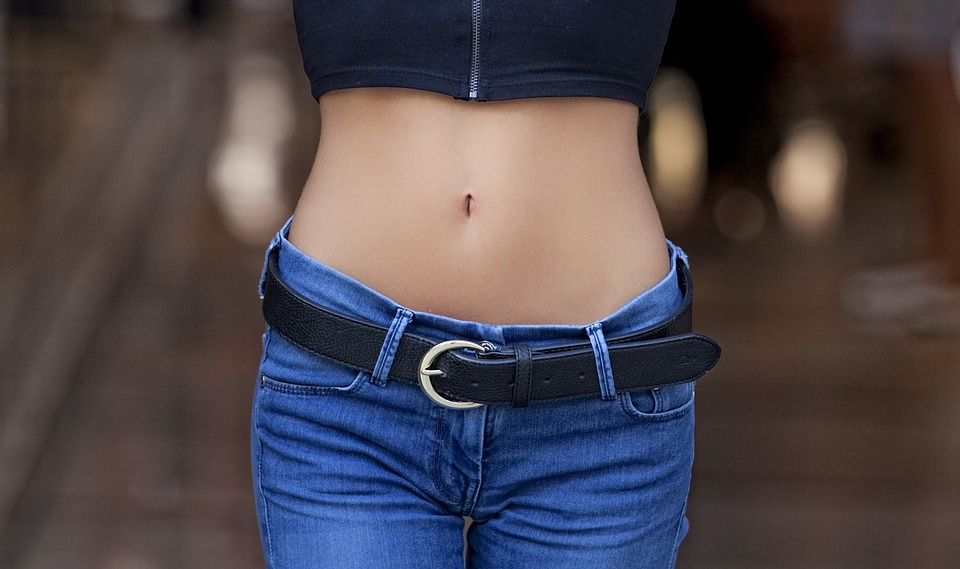 https://pixabay.com/pt/barriga-est%C3%B4mago-menina-mulher-3520191/
 
O que é a abdominoplastia?
É uma cirurgia plástica que busca retirar não só as gorduras localizadas, como também o excesso de pele. Além desses dois benefícios maravilhosos, é possível remover algumas estrias da região abdominal e recuperar a firmeza dos músculos da região do abdome.   
Quem pode fazer a abdominoplastia?
Todos que gozam de perfeita saúde podem realizar o procedimento. Claro que com as orientações médicas necessárias (bem como a liberação para o realização da cirurgia). Esse procedimento é bastante recomendado para mulheres que passaram por uma ou mais gestações e permaneceram com um acúmulo de gordura e pele na região abdominal.É indicada também para indivíduos que sofreram uma perca de peso brusca e a pele continua flácida. Há também alguns casos em que devido à genética a pessoa possui uma facilidade de acúmulo de gordura nessa região e por isso a abdominoplastia é uma ótima opção para reparar essa área do corpo.Preciso perder peso para fazer a abdominoplastia?Muitas pessoas tem essa dúvida sobre a necessidade de perder ou não peso antes do procedimento da abdominoplastia. E a resposta é: irá depender do caso. Não há uma regra pré-estabelecida de perda ou não de peso para a realização da cirurgia. Ao decidir se submeter à abdominoplastia o médico cirurgião plástico deverá realizar uma consulta (anamnese) para assim decidir se será necessário ou não a perca de peso. Na maioria dos casos é recomendável que seja pedido o peso antes da cirurgia, já que a perda após o procedimento poderá resultar em alguma flacidez.O que fazer antes da abdominoplastia?Existem alguns pontos a serem analisados antes da cirurgia de abdominoplastia, vejamos:Conheça o local onde será realizado. É importante conhecer o hospital ou clínica onde o procedimento será realizado, faça uma pesquisa cuidadosa.Confie em seu cirurgião e em seu anestesista. Procure indicações de amigos ou parentes, se certifique que são profissionais capacitados em suas áreas de atuação. É o seu corpo, entregue a quem você tem certeza que tratará dele com cuidado.O que ocorre no pós-operatório?Após um procedimento cirúrgico é importante estar atento a algumas situações normais e algumas orientações.Para diminuir os inchaços e evitar formação de líquidos, use malhas de compressão.Você poderá sentir dores locais que deverão ser controladas com analgésicos (sendo recomendado pelo seu médico, levando em conta se há algum histórico de alergias medicamentosas).No início não fique ereta, ande o necessário em posição curvada. Aos poucos sempre mantenha uma rotina de pequenas caminhadas 	Durma de barriga para cima com as pernas flexionadas (se necessário as apoie em travesseiros). Após a abdominoplastia é preciso drenagem linfática?A drenagem linfática é um procedimento indicado para qualquer pessoa que deseja diminuir a retenção de líquidos. Por isso esse procedimento é indicado para todos os pós-operados de abdominoplastia, pois ajudará o seu corpo a eliminar toxinas e líquidos através do sistema linfático.Auxílio na cicatrização e diminuição das dores pós-operatórias também são um dos pontos positivos da drenagem, no entanto só comece as sessões depois que seu médico liberar, pois ele saberá qual o melhor momento para iniciar esse procedimento.O corpo dos seus sonhos está ao seu alcance. Com auxílio cirúrgico de qualidade e reeducação alimentar o resultado de sua abdominoplastia será bastante duradouro.